修繕請負提出書類（受注者用）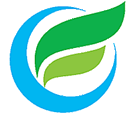 ふじみ野市一　　　覧　　　表※　提出書類の確認にもお使い下さい。様式第１号着手届　　年　　月　　日　ふじみ野市長　　　　　　　　宛て受注者　住所氏名　　　　　　　　　　　下記のとおり、修繕に着手します。記修繕工程表を添付すること。様式第２号様式第３号様式第４号現場責任者等通知書　　年　　月　　日　ふじみ野市長　　　　　　　　宛て受注者　住所氏名　　　　　　　　　　　下記修繕の現場責任者等を定めたので、ふじみ野市修繕請負契約約款第６条第１項の規定により通知します。記　注）１　資格等には、当該修繕の履行に関連する資格等を記載する。　　　２　経歴書、在職証明書を添付すること。様式第５号経歴書上記のとおり相違ありません。　　年　　月　　日氏名　　　　　　　　　　　　　　様式第６号在職証明書　　　　　　 年　　月　　日ふじみ野市長　　　　　　　　宛て受注者　住所氏名　　　　　　　　　　　下記の通りであることを証明します。記様式第７号下請負人承諾願　　年　　月　　日　ふじみ野市長　　　　　　　　宛て受注者　住所氏名　　　　　　　　　　　(1) 修繕名　(2) 修繕料　金　　　　　　　　　　円　(3) 前払金額　金　　　　　　　　　　円　(4) 履行期間　　　　　　年　　月　　日から　　　　年　　月　　日まで上記修繕の一部を次のとおり下請させたいので、ふじみ野市修繕請負契約約款第３条の規定により、承諾願います。注）１　下請契約書の写しを添付すること。　　２　下請者の主任技術者は、国家資格を有する場合、その資格証の写しを添付すること。様式第８号使用材料承認願　　年　　月　　日　ふじみ野市長　　　　　　　　宛て受注者　住所氏名　　　　　　　　　　　下記修繕について、別紙使用材料を承認願います。記　注）　使用材料承認内訳書を添付すること。　様式第９号使用材料承認内訳書様式第１０号　　　　　書　　年　　月　　日　ふじみ野市長　　　　　　　　宛て受注者　住所氏名　　　　　　　　　　　　下記修繕について、ふじみ野市修繕請負契約約款第　　　条第　　号により　　　　　　します。記※　この様式は、報告、通知、請求、協議に使用する。様式第１１号承諾書　　年　　月　　日　ふじみ野市長　　　　　　　　宛て受注者　住所氏名　　　　　　　　　　　年　　月　　日付け　　第　　　号をもって　　　　　　のあった　　　　　　　　　　については、異議がないので承諾します。様式第１２号修　繕　記　録　　　　　　　　　　　　　　　　　　　　　　　　　　　　　　　年　　月　　日　様式第１３号修繕完了通知書　　年　　月　　日　ふじみ野市長　　　　　　　　宛て受注者　住所氏名　　　　　　　　　　　下記修繕が　　　　年　　月　　日完了したので、ふじみ野市修繕請負契約約款第１１条第１項の規定により通知します。記　注）完了内訳書、実施工程表を添付すること。様式第１４号完了内訳書様式第１５号修繕引渡書　　年　　月　　日ふじみ野市長　　　　　　　　宛て受注者　住所氏名　　　　　　　　　　　下記の修繕について、完了検査に合格したので引き渡します。記様式第１６号　　　　　　　　　　　　　　　　　　　　　　　　　　　　　　　年　　月　　日　　ふじみ野市長　宛て　　　　　　　　　　　　　　受注者　住所　　　　　　　　　　　　　　　　　　氏名　　　　　　　　　　　　建設業退職金共済証紙購入状況報告書次のとおり共済証紙を購入したので、当該掛金収納書を貼付して報告します。（裏）建設業退職金共済証紙購入状況報告書作成上の注意１　掛金収納書　(1)　「発注者名」については、契約上の発注者名を記入すること。　　　なお、下請負業者が購入した場合は、元請負業者名を記入する。　(2)　「元請契約の工事番号および工事名」については、契約書の工事名を記入するこ　　と。なお、下請負業者が購入した場合についても同様とする。２　建設業退職金共済証紙購入状況報告書　(1)　当初工事請負代金額が130万円以上の場合は、建設業退職金共済制度（以下「建　　退共制度」という。）の掛金収納書を貼付した建設業退職金共済証紙購入状況報告　　書（様式第１号）を契約締結後1か月以内に市監督員へ提出する。　（2）　宛て名は契約書上の発注者とする。　（3）　「工事名」、「工事場所」、「契約年月日」、「請負代金額」、「変更請負代金額」　　　は、契約書のとおり記入する。　（4）　購入額の記入方法　　ア　「共済証紙購入の考え方に基づき計算した参考額」は、建退共パンフレット『建　　　設業退職金共済制度の手引き』の「共済証紙購入の考え方について」のとおりと　　　し、「工事種別と請負代金額の当てはまる割合」及び「当該工事における労働者　　　の建退共制度加入率（％）」を記入し算出する。又、変更契約を締結した場合は　　　「共済証紙購入の考え方に基づき計算した参考額」を算出し直す。　　イ　「共済証紙購入額」は掛金収納書に記載されている金額（下請負業者の収納書　　　がある場合は、それを合算した金額）を記入する。又、共済証紙を追加購入した　　　時は、「共済証紙購入額」はそれ以前に購入した金額を含んだ合計額を記載する。　(5）　『共済証紙購入の考え方に基づき計算した参考額」に対し「共済証紙購入額」　　が少ない場合は、その理由を記入する。　　　(参考)　少ない場合の理由とは、　　　　ア　対象労働者数及び就労予定日数を把握して計算した。　　　　イ　その他　（6）共済証紙取扱機関（都市銀行、地方銀行、信託銀行、商工組合中央金庫、一部　　の信用金庫・信用組合・労働金庫）から証紙を購入のうえ、取扱機関から交付され　　る掛金収納書（契約者が発注者へ）を貼付する。　　　なお、受注者が工事の一部を下請負に付した場合で、下請負業者が自ら証紙を購　　入した場合にはその掛金収納書（契約者が発注者へ）も併せて貼付する。様式第１７号　　　　　　　　　　　　　　　　　　　　　　　　　　　　　　　年　　月　　日　　ふじみ野市長　宛て　　　　　　　　　　　　　　受注者　住所　　　　　　　　　　　　　　　　　　氏名　　　　　　　　　　　　建設業退職金共済関係提出書（請負代金額１３０万円以上）様式第１８号　　　　　　　　　　　　　　　　　　　　　　　　　　　　　　　　　　　　　　　　　　　　　　　　　　　　　年　　月　　日　　ふじみ野市長　宛て　　　　　　　　　　　　　　　　　　　　　　　　　　　　　　　　　　　　　　受注者　住所　　　　　　　　　　　　　　　　　　　　　　　　　　　　　　　　　　　　　　　　　　氏名　　　　　　　　　　　　　　　建設業退職金共済証紙貼付実績報告書　次のとおり共済証紙を貼付したので報告します。（請負代金額１３０万円以上）（裏）　建設業退職金共済証紙貼付実績報告書作成上の注意　１　工事完成時に本様式を提出すること。　２　本様式は、元請・下請負業者共通の様式で、実際に共済証紙を貼付した請負業者が作成すること。　　　なお、下請負業者が作成し押印した場合においては、本実績報告書のあて先は元請負業者名とする。　３　元請負業者は、元請負業者及び下請負業者（二次以下の下請負業者を含む。）各々が作成した本様式を併せて発注者に提出するこ　　と。　４　請負区分欄は、該当する□にレ点を付すこと。　５　対象労働者が多いため記入しきれない場合や工事期間が複数年にわたる場合は、本様式を複写して使用すること。様式第１９号　　　　　　　　　　　　　　　　　　　　　　　　　　　　　　年　　月　　日　　ふじみ野市長　宛て　　　　　　　　　　　　　　受注者　住所　　　　　　　　　　　　　　　　　　氏名　　　　　　　　　　　　　　　　　　　　　　　　　　建退共加入年月日　　令和　　　年　　　月　　日　　　　　　　　　　　　　　　共済契約番号確　　　認　　書　自社又は下記工事について、次の事由により建設業退職金共済制度への未加入理由又は対象となる労働者がいないことを確認しましたので報告いたします。　なお、今後、工事の進捗に伴い建退共制度対象者の従事が必要となった場合には、速やかに建退共へ加入し、証紙購入及び貼付を行うとともに掛金収納書を提出いたします。記工事名：工事場所：事由　※該当する□にレ点を付すこと。　□　自社に退職金制度(中小企業退職金共済制度等）がある。　　（当該工事について全て自社員で施工する）　□　従業員が中小企業退職金共済事業の被保険者である。　　（別紙加入証明書写しのとおり）　□　従業員がその他の退職金制度（　　　　　　　　　　　　）に加入している。　　（別紙加入証明書写しのとおり）　□　従業員が個人として建設業退職金共済制度に加入する意思がない。　□　その他（　　　　　　　　　　　　　　　　　　　　　　　　　）　※　従業員とは、自社員以外の当該工事で従事するものをいう。様　　　　　　式　　　　　　　名様　　　　　　式　　　　　　　名様式番号チェック欄着手届着手届１修繕工程表（履行期間　長期（３月を超えるもの））※内容が伴っていればこの様式を使用しなくても構いません。修繕工程表（履行期間　長期（３月を超えるもの））※内容が伴っていればこの様式を使用しなくても構いません。２修繕工程表（履行期間　短期（３月以下のもの））※内容が伴っていればこの様式を使用しなくても構いません。修繕工程表（履行期間　短期（３月以下のもの））※内容が伴っていればこの様式を使用しなくても構いません。３現場責任者等通知書現場責任者等通知書４添付書類経歴書５添付書類在職証明書※　内容が伴っていればこの様式を使用しなくても　構いません。６下請負人承諾願下請負人承諾願７使用材料承認願使用材料承認願８使用材料承認内訳書使用材料承認内訳書９　　　　　書（報告、通知、請求、協議用）　　　　　書（報告、通知、請求、協議用）１０承諾書承諾書１１修繕記録修繕記録１２修繕完了通知書修繕完了通知書１３添付書類完了内訳書１４添付書類実施工程表（上記工程表に実施期間を記したもの）―修繕引渡書修繕引渡書１５修繕料の支払請求書※　様式の定めはありません。　　件名、請求金額、会社名及び代表者名等を記載したもの　　に請求印を押印した上、提出してください。修繕料の支払請求書※　様式の定めはありません。　　件名、請求金額、会社名及び代表者名等を記載したもの　　に請求印を押印した上、提出してください。自社様式建設業退職金共済証紙購入状況報告書建設業退職金共済証紙購入状況報告書１６(完成までに証紙配付簿等を提出)建設業退職金共済関係提出書建設業退職金共済関係提出書１７建設業退職金共済証紙貼付実績報告書建設業退職金共済証紙貼付実績報告書１８確認書確認書１９課長副課長係長監督員修繕名履行場所履行期間　　　　年　　月　　日　から　　　　年　　月　　日　まで修繕料金　　　　　　　　　　円契約年月日　　年　　月　　日着手年月日　　年　　月　　日修繕名修繕名　修繕工程表　　　　　　　　　　　　　　受注者　住所計画…赤色（上段）実施…青色（下段）　　　　　　　　　氏名　　　　　　　　　　　　修繕工程表　　　　　　　　　　　　　　受注者　住所計画…赤色（上段）実施…青色（下段）　　　　　　　　　氏名　　　　　　　　　　　　修繕工程表　　　　　　　　　　　　　　受注者　住所計画…赤色（上段）実施…青色（下段）　　　　　　　　　氏名　　　　　　　　　　　　修繕工程表　　　　　　　　　　　　　　受注者　住所計画…赤色（上段）実施…青色（下段）　　　　　　　　　氏名　　　　　　　　　　　　修繕工程表　　　　　　　　　　　　　　受注者　住所計画…赤色（上段）実施…青色（下段）　　　　　　　　　氏名　　　　　　　　　　　　修繕工程表　　　　　　　　　　　　　　受注者　住所計画…赤色（上段）実施…青色（下段）　　　　　　　　　氏名　　　　　　　　　　　　修繕工程表　　　　　　　　　　　　　　受注者　住所計画…赤色（上段）実施…青色（下段）　　　　　　　　　氏名　　　　　　　　　　　　修繕工程表　　　　　　　　　　　　　　受注者　住所計画…赤色（上段）実施…青色（下段）　　　　　　　　　氏名　　　　　　　　　　　　修繕工程表　　　　　　　　　　　　　　受注者　住所計画…赤色（上段）実施…青色（下段）　　　　　　　　　氏名　　　　　　　　　　　　修繕工程表　　　　　　　　　　　　　　受注者　住所計画…赤色（上段）実施…青色（下段）　　　　　　　　　氏名　　　　　　　　　　　　修繕工程表　　　　　　　　　　　　　　受注者　住所計画…赤色（上段）実施…青色（下段）　　　　　　　　　氏名　　　　　　　　　　　　修繕工程表　　　　　　　　　　　　　　受注者　住所計画…赤色（上段）実施…青色（下段）　　　　　　　　　氏名　　　　　　　　　　　履行場所履行場所　修繕工程表　　　　　　　　　　　　　　受注者　住所計画…赤色（上段）実施…青色（下段）　　　　　　　　　氏名　　　　　　　　　　　　修繕工程表　　　　　　　　　　　　　　受注者　住所計画…赤色（上段）実施…青色（下段）　　　　　　　　　氏名　　　　　　　　　　　　修繕工程表　　　　　　　　　　　　　　受注者　住所計画…赤色（上段）実施…青色（下段）　　　　　　　　　氏名　　　　　　　　　　　　修繕工程表　　　　　　　　　　　　　　受注者　住所計画…赤色（上段）実施…青色（下段）　　　　　　　　　氏名　　　　　　　　　　　　修繕工程表　　　　　　　　　　　　　　受注者　住所計画…赤色（上段）実施…青色（下段）　　　　　　　　　氏名　　　　　　　　　　　　修繕工程表　　　　　　　　　　　　　　受注者　住所計画…赤色（上段）実施…青色（下段）　　　　　　　　　氏名　　　　　　　　　　　　修繕工程表　　　　　　　　　　　　　　受注者　住所計画…赤色（上段）実施…青色（下段）　　　　　　　　　氏名　　　　　　　　　　　　修繕工程表　　　　　　　　　　　　　　受注者　住所計画…赤色（上段）実施…青色（下段）　　　　　　　　　氏名　　　　　　　　　　　　修繕工程表　　　　　　　　　　　　　　受注者　住所計画…赤色（上段）実施…青色（下段）　　　　　　　　　氏名　　　　　　　　　　　　修繕工程表　　　　　　　　　　　　　　受注者　住所計画…赤色（上段）実施…青色（下段）　　　　　　　　　氏名　　　　　　　　　　　　修繕工程表　　　　　　　　　　　　　　受注者　住所計画…赤色（上段）実施…青色（下段）　　　　　　　　　氏名　　　　　　　　　　　　修繕工程表　　　　　　　　　　　　　　受注者　住所計画…赤色（上段）実施…青色（下段）　　　　　　　　　氏名　　　　　　　　　　　履行期間履行期間　　年　　月　　日～　　　　年　　月　　日　　年　　月　　日～　　　　年　　月　　日　　年　　月　　日～　　　　年　　月　　日　　年　　月　　日～　　　　年　　月　　日　　年　　月　　日～　　　　年　　月　　日　　年　　月　　日～　　　　年　　月　　日　　年　　月　　日～　　　　年　　月　　日　　年　　月　　日～　　　　年　　月　　日　　年　　月　　日～　　　　年　　月　　日　　年　　月　　日～　　　　年　　月　　日　修繕工程表　　　　　　　　　　　　　　受注者　住所計画…赤色（上段）実施…青色（下段）　　　　　　　　　氏名　　　　　　　　　　　　修繕工程表　　　　　　　　　　　　　　受注者　住所計画…赤色（上段）実施…青色（下段）　　　　　　　　　氏名　　　　　　　　　　　　修繕工程表　　　　　　　　　　　　　　受注者　住所計画…赤色（上段）実施…青色（下段）　　　　　　　　　氏名　　　　　　　　　　　　修繕工程表　　　　　　　　　　　　　　受注者　住所計画…赤色（上段）実施…青色（下段）　　　　　　　　　氏名　　　　　　　　　　　　修繕工程表　　　　　　　　　　　　　　受注者　住所計画…赤色（上段）実施…青色（下段）　　　　　　　　　氏名　　　　　　　　　　　　修繕工程表　　　　　　　　　　　　　　受注者　住所計画…赤色（上段）実施…青色（下段）　　　　　　　　　氏名　　　　　　　　　　　　修繕工程表　　　　　　　　　　　　　　受注者　住所計画…赤色（上段）実施…青色（下段）　　　　　　　　　氏名　　　　　　　　　　　　修繕工程表　　　　　　　　　　　　　　受注者　住所計画…赤色（上段）実施…青色（下段）　　　　　　　　　氏名　　　　　　　　　　　　修繕工程表　　　　　　　　　　　　　　受注者　住所計画…赤色（上段）実施…青色（下段）　　　　　　　　　氏名　　　　　　　　　　　　修繕工程表　　　　　　　　　　　　　　受注者　住所計画…赤色（上段）実施…青色（下段）　　　　　　　　　氏名　　　　　　　　　　　　修繕工程表　　　　　　　　　　　　　　受注者　住所計画…赤色（上段）実施…青色（下段）　　　　　　　　　氏名　　　　　　　　　　　　修繕工程表　　　　　　　　　　　　　　受注者　住所計画…赤色（上段）実施…青色（下段）　　　　　　　　　氏名　　　　　　　　　　　修繕料修繕料金　　　　　　　　　　　　円金　　　　　　　　　　　　円金　　　　　　　　　　　　円金　　　　　　　　　　　　円金　　　　　　　　　　　　円金　　　　　　　　　　　　円金　　　　　　　　　　　　円金　　　　　　　　　　　　円金　　　　　　　　　　　　円金　　　　　　　　　　　　円　修繕工程表　　　　　　　　　　　　　　受注者　住所計画…赤色（上段）実施…青色（下段）　　　　　　　　　氏名　　　　　　　　　　　　修繕工程表　　　　　　　　　　　　　　受注者　住所計画…赤色（上段）実施…青色（下段）　　　　　　　　　氏名　　　　　　　　　　　　修繕工程表　　　　　　　　　　　　　　受注者　住所計画…赤色（上段）実施…青色（下段）　　　　　　　　　氏名　　　　　　　　　　　　修繕工程表　　　　　　　　　　　　　　受注者　住所計画…赤色（上段）実施…青色（下段）　　　　　　　　　氏名　　　　　　　　　　　　修繕工程表　　　　　　　　　　　　　　受注者　住所計画…赤色（上段）実施…青色（下段）　　　　　　　　　氏名　　　　　　　　　　　　修繕工程表　　　　　　　　　　　　　　受注者　住所計画…赤色（上段）実施…青色（下段）　　　　　　　　　氏名　　　　　　　　　　　　修繕工程表　　　　　　　　　　　　　　受注者　住所計画…赤色（上段）実施…青色（下段）　　　　　　　　　氏名　　　　　　　　　　　　修繕工程表　　　　　　　　　　　　　　受注者　住所計画…赤色（上段）実施…青色（下段）　　　　　　　　　氏名　　　　　　　　　　　　修繕工程表　　　　　　　　　　　　　　受注者　住所計画…赤色（上段）実施…青色（下段）　　　　　　　　　氏名　　　　　　　　　　　　修繕工程表　　　　　　　　　　　　　　受注者　住所計画…赤色（上段）実施…青色（下段）　　　　　　　　　氏名　　　　　　　　　　　　修繕工程表　　　　　　　　　　　　　　受注者　住所計画…赤色（上段）実施…青色（下段）　　　　　　　　　氏名　　　　　　　　　　　　修繕工程表　　　　　　　　　　　　　　受注者　住所計画…赤色（上段）実施…青色（下段）　　　　　　　　　氏名　　　　　　　　　　　№修繕内容修繕内容設計数量月10　 20月10　 20月10　 20月10　 20月10　 20月10　 20月10　 20月10　 20月10　 20月10　 20月10　 20月10　 20月10　 20月10　 20月10　 20月10　 20月10　 20月10　 20月10　 20備考123456789101112131415修繕名修繕名　修繕工程表　　　　　　　　　　　　　　受注者　住所計画…赤色（上段）実施…青色（下段）　　　　　　　　　氏名　　　　　　　　　　　　修繕工程表　　　　　　　　　　　　　　受注者　住所計画…赤色（上段）実施…青色（下段）　　　　　　　　　氏名　　　　　　　　　　　　修繕工程表　　　　　　　　　　　　　　受注者　住所計画…赤色（上段）実施…青色（下段）　　　　　　　　　氏名　　　　　　　　　　　　修繕工程表　　　　　　　　　　　　　　受注者　住所計画…赤色（上段）実施…青色（下段）　　　　　　　　　氏名　　　　　　　　　　　　修繕工程表　　　　　　　　　　　　　　受注者　住所計画…赤色（上段）実施…青色（下段）　　　　　　　　　氏名　　　　　　　　　　　　修繕工程表　　　　　　　　　　　　　　受注者　住所計画…赤色（上段）実施…青色（下段）　　　　　　　　　氏名　　　　　　　　　　　　修繕工程表　　　　　　　　　　　　　　受注者　住所計画…赤色（上段）実施…青色（下段）　　　　　　　　　氏名　　　　　　　　　　　履行場所履行場所　修繕工程表　　　　　　　　　　　　　　受注者　住所計画…赤色（上段）実施…青色（下段）　　　　　　　　　氏名　　　　　　　　　　　　修繕工程表　　　　　　　　　　　　　　受注者　住所計画…赤色（上段）実施…青色（下段）　　　　　　　　　氏名　　　　　　　　　　　　修繕工程表　　　　　　　　　　　　　　受注者　住所計画…赤色（上段）実施…青色（下段）　　　　　　　　　氏名　　　　　　　　　　　　修繕工程表　　　　　　　　　　　　　　受注者　住所計画…赤色（上段）実施…青色（下段）　　　　　　　　　氏名　　　　　　　　　　　　修繕工程表　　　　　　　　　　　　　　受注者　住所計画…赤色（上段）実施…青色（下段）　　　　　　　　　氏名　　　　　　　　　　　　修繕工程表　　　　　　　　　　　　　　受注者　住所計画…赤色（上段）実施…青色（下段）　　　　　　　　　氏名　　　　　　　　　　　　修繕工程表　　　　　　　　　　　　　　受注者　住所計画…赤色（上段）実施…青色（下段）　　　　　　　　　氏名　　　　　　　　　　　履行期間履行期間　　年　　月　　日～　　　　年　　月　　日　　年　　月　　日～　　　　年　　月　　日　　年　　月　　日～　　　　年　　月　　日　　年　　月　　日～　　　　年　　月　　日　　年　　月　　日～　　　　年　　月　　日　　年　　月　　日～　　　　年　　月　　日　修繕工程表　　　　　　　　　　　　　　受注者　住所計画…赤色（上段）実施…青色（下段）　　　　　　　　　氏名　　　　　　　　　　　　修繕工程表　　　　　　　　　　　　　　受注者　住所計画…赤色（上段）実施…青色（下段）　　　　　　　　　氏名　　　　　　　　　　　　修繕工程表　　　　　　　　　　　　　　受注者　住所計画…赤色（上段）実施…青色（下段）　　　　　　　　　氏名　　　　　　　　　　　　修繕工程表　　　　　　　　　　　　　　受注者　住所計画…赤色（上段）実施…青色（下段）　　　　　　　　　氏名　　　　　　　　　　　　修繕工程表　　　　　　　　　　　　　　受注者　住所計画…赤色（上段）実施…青色（下段）　　　　　　　　　氏名　　　　　　　　　　　　修繕工程表　　　　　　　　　　　　　　受注者　住所計画…赤色（上段）実施…青色（下段）　　　　　　　　　氏名　　　　　　　　　　　　修繕工程表　　　　　　　　　　　　　　受注者　住所計画…赤色（上段）実施…青色（下段）　　　　　　　　　氏名　　　　　　　　　　　修繕料修繕料金　　　　　　　　　　　　円金　　　　　　　　　　　　円金　　　　　　　　　　　　円金　　　　　　　　　　　　円金　　　　　　　　　　　　円金　　　　　　　　　　　　円　修繕工程表　　　　　　　　　　　　　　受注者　住所計画…赤色（上段）実施…青色（下段）　　　　　　　　　氏名　　　　　　　　　　　　修繕工程表　　　　　　　　　　　　　　受注者　住所計画…赤色（上段）実施…青色（下段）　　　　　　　　　氏名　　　　　　　　　　　　修繕工程表　　　　　　　　　　　　　　受注者　住所計画…赤色（上段）実施…青色（下段）　　　　　　　　　氏名　　　　　　　　　　　　修繕工程表　　　　　　　　　　　　　　受注者　住所計画…赤色（上段）実施…青色（下段）　　　　　　　　　氏名　　　　　　　　　　　　修繕工程表　　　　　　　　　　　　　　受注者　住所計画…赤色（上段）実施…青色（下段）　　　　　　　　　氏名　　　　　　　　　　　　修繕工程表　　　　　　　　　　　　　　受注者　住所計画…赤色（上段）実施…青色（下段）　　　　　　　　　氏名　　　　　　　　　　　　修繕工程表　　　　　　　　　　　　　　受注者　住所計画…赤色（上段）実施…青色（下段）　　　　　　　　　氏名　　　　　　　　　　　№修繕内容修繕内容設計数量月10　　　 　20月10　　　 　20月10　　　 　20月10　　 　　20月10　　 　　20月10　　 　　20月10　　 　　20月10　　 　　20月10　　 　　20月10　　 　　20備考12345678910課長副課長係長監督員修繕名履行場所現場責任者資格等技術管理者資格等氏名氏名最終学歴学校の種類最終学歴専攻学科法令による免許等名称法令による免許等取得年月日実務経歴修繕名修繕名実務経験年月数実務経歴年　月実務経歴実務経歴実務経歴実務経歴実務経歴実務経歴実務経歴現住所氏名就業年月勤務時間所属部署名備考課長副課長係長監督員下請部分の修繕内容・数量等下請者名代表者名許可番号下請け者の主任技術者下請負代金下請負代金支払方法下請部分の修繕内容・数量等住　　所電話番号許可業種下請け者の主任技術者うち前払金下請負代金支払方法円・前金払　有・無・現金　　　　％・手形　　　　％・手形期間　　日円・前金払　有・無・現金　　　　％・手形　　　　％・手形期間　　日円・前金払　有・無・現金　　　　％・手形　　　　％・手形期間　　日円・前金払　有・無・現金　　　　％・手形　　　　％・手形期間　　日円・前金払　有・無・現金　　　　％・手形　　　　％・手形期間　　日円・前金払　有・無・現金　　　　％・手形　　　　％・手形期間　　日課長副課長係長監督員修繕名履行場所修繕料金　　　　　　　　　　　　　円履行期間　　年　　月　　日　から　　　　年　　月　　日まで上記の件について承認する。　　　　年　　月　　日　意見　　　　　　　　　　　　　　　　　　　　　　　　　　　　　　　　監督員　　　　　　　　　　　上記の件について承認する。　　　　年　　月　　日　意見　　　　　　　　　　　　　　　　　　　　　　　　　　　　　　　　監督員　　　　　　　　　　　品名規格数量単位会社名課長副課長係長監督員修繕名履行場所修繕料金　　　　　　　　　　　　　円履行期間　　年　　月　　日　から　　　　年　　月　　日まで　　　内容　　　内容課長副課長係長監督員課長副課長係長監督員修繕名履行場所請負代金額金　　　　　　　　　　　　　円金　　　　　　　　　　　　　円金　　　　　　　　　　　　　円金　　　　　　　　　　　　　円工期　　年　　月　　日　から　　　　　年　　月　　日まで　　年　　月　　日　から　　　　　年　　月　　日まで　　年　　月　　日　から　　　　　年　　月　　日まで　　年　　月　　日　から　　　　　年　　月　　日まで受　注　者現場責任者現場責任者受　注　者技術管理者技術管理者確　　認担当監督員担当監督員現場責任者・技術管理者現場責任者・技術管理者確　　認課長副課長係長監督員修繕名履行場所履行期間　　年　　月　　日から　　　　年　　月　　日まで修繕料金　　　　　　　　　　　　　　円修繕内容単位設計数量実施数量増減市長副市長部長次長課長副課長係長監督員修繕名履行場所修繕料金　　　　　　　　　　　　円履行期間　　年　　月　　日から　　　　年　　月　　日まで検査年月日　　年　　月　　日引渡日　　年　　月　　日備考工事名工事名工事場所工事場所契約年月日契約年月日　　　年　　月　　日請負代金円契約年月日契約年月日　　　年　　月　　日変更請負代金円共済証紙購入の考え方に基づき計算した参考額共済証紙購入の考え方に基づき計算した参考額土木工事　　　　　　　　【労働者の建退共制度加入率】　  　％請負代金　　　　　　　　　　　70％土木工事　　　　　　　　【労働者の建退共制度加入率】　  　％請負代金　　　　　　　　　　　70％円共済証紙購入の考え方に基づき計算した参考額共済証紙購入の考え方に基づき計算した参考額建築・設備工事　　　　　　　【労働者の建退共制度加入率】　  　％請負代金　　　　　　　　　　　70％建築・設備工事　　　　　　　【労働者の建退共制度加入率】　  　％請負代金　　　　　　　　　　　70％円共済証紙購入額共済証紙購入額円円円（掛金収納書の貼付がない又は、共済証紙の購入額が少ない場合の理由）（掛金収納書の貼付がない又は、共済証紙の購入額が少ない場合の理由）（掛金収納書の貼付がない又は、共済証紙の購入額が少ない場合の理由）（掛金収納書の貼付がない又は、共済証紙の購入額が少ない場合の理由）（掛金収納書の貼付がない又は、共済証紙の購入額が少ない場合の理由）のりしろ　掛金収納書（受注者が発注者へ）　掛金収納書（受注者が発注者へ）　掛金収納書（受注者が発注者へ）　掛金収納書（受注者が発注者へ）工事名工事場所請負代金円契約年月日年　　月　　日年　　月　　日工期　　　　年　　月　　日～　　　　年　　月　　日　　　　年　　月　　日～　　　　年　　月　　日　　　　年　　月　　日～　　　　年　　月　　日　　　　年　　月　　日～　　　　年　　月　　日１　受注者の建設業退職金共済担当部署及び担当者　　担当部署　　　　　　　　　　　　　担当者１　受注者の建設業退職金共済担当部署及び担当者　　担当部署　　　　　　　　　　　　　担当者１　受注者の建設業退職金共済担当部署及び担当者　　担当部署　　　　　　　　　　　　　担当者１　受注者の建設業退職金共済担当部署及び担当者　　担当部署　　　　　　　　　　　　　担当者１　受注者の建設業退職金共済担当部署及び担当者　　担当部署　　　　　　　　　　　　　担当者２　建設業退職金共済への加入状況　※該当する□にレ点を付すこと。　□加入済　（　　　　年　　月　　日加入　共済契約者番号　　　　）　□未加入２　建設業退職金共済への加入状況　※該当する□にレ点を付すこと。　□加入済　（　　　　年　　月　　日加入　共済契約者番号　　　　）　□未加入２　建設業退職金共済への加入状況　※該当する□にレ点を付すこと。　□加入済　（　　　　年　　月　　日加入　共済契約者番号　　　　）　□未加入２　建設業退職金共済への加入状況　※該当する□にレ点を付すこと。　□加入済　（　　　　年　　月　　日加入　共済契約者番号　　　　）　□未加入２　建設業退職金共済への加入状況　※該当する□にレ点を付すこと。　□加入済　（　　　　年　　月　　日加入　共済契約者番号　　　　）　□未加入３　発注者へ提出する掛金収納書提出状況　※該当する□にレ点を付すこと。　□提出済　（　　　　年　　月　　日）　　　□未提出　※工事請負契約締結後１か月以内に提出すること。３　発注者へ提出する掛金収納書提出状況　※該当する□にレ点を付すこと。　□提出済　（　　　　年　　月　　日）　　　□未提出　※工事請負契約締結後１か月以内に提出すること。３　発注者へ提出する掛金収納書提出状況　※該当する□にレ点を付すこと。　□提出済　（　　　　年　　月　　日）　　　□未提出　※工事請負契約締結後１か月以内に提出すること。３　発注者へ提出する掛金収納書提出状況　※該当する□にレ点を付すこと。　□提出済　（　　　　年　　月　　日）　　　□未提出　※工事請負契約締結後１か月以内に提出すること。３　発注者へ提出する掛金収納書提出状況　※該当する□にレ点を付すこと。　□提出済　（　　　　年　　月　　日）　　　□未提出　※工事請負契約締結後１か月以内に提出すること。４　証紙購入状況　□購入年月日　　　　年　　月　　日　　□購入金額　　　　　円４　証紙購入状況　□購入年月日　　　　年　　月　　日　　□購入金額　　　　　円４　証紙購入状況　□購入年月日　　　　年　　月　　日　　□購入金額　　　　　円４　証紙購入状況　□購入年月日　　　　年　　月　　日　　□購入金額　　　　　円４　証紙購入状況　□購入年月日　　　　年　　月　　日　　□購入金額　　　　　円５　証紙貼付状況　※該当する□にレ点を付すこと。　(1) 貼付実施状況　□貼付済み　　□未貼付　(2) 証紙貼付対象者数　□実人員　　　人　　□延べ人員　　　　人　(3) 証紙貼付方法　□毎日　　□毎月　　□賃金支払い時　　□その他（　　　　）　(4) 証紙貼付担当者　□給与担当者　□現場代理人　□その他（　　　　）５　証紙貼付状況　※該当する□にレ点を付すこと。　(1) 貼付実施状況　□貼付済み　　□未貼付　(2) 証紙貼付対象者数　□実人員　　　人　　□延べ人員　　　　人　(3) 証紙貼付方法　□毎日　　□毎月　　□賃金支払い時　　□その他（　　　　）　(4) 証紙貼付担当者　□給与担当者　□現場代理人　□その他（　　　　）５　証紙貼付状況　※該当する□にレ点を付すこと。　(1) 貼付実施状況　□貼付済み　　□未貼付　(2) 証紙貼付対象者数　□実人員　　　人　　□延べ人員　　　　人　(3) 証紙貼付方法　□毎日　　□毎月　　□賃金支払い時　　□その他（　　　　）　(4) 証紙貼付担当者　□給与担当者　□現場代理人　□その他（　　　　）５　証紙貼付状況　※該当する□にレ点を付すこと。　(1) 貼付実施状況　□貼付済み　　□未貼付　(2) 証紙貼付対象者数　□実人員　　　人　　□延べ人員　　　　人　(3) 証紙貼付方法　□毎日　　□毎月　　□賃金支払い時　　□その他（　　　　）　(4) 証紙貼付担当者　□給与担当者　□現場代理人　□その他（　　　　）５　証紙貼付状況　※該当する□にレ点を付すこと。　(1) 貼付実施状況　□貼付済み　　□未貼付　(2) 証紙貼付対象者数　□実人員　　　人　　□延べ人員　　　　人　(3) 証紙貼付方法　□毎日　　□毎月　　□賃金支払い時　　□その他（　　　　）　(4) 証紙貼付担当者　□給与担当者　□現場代理人　□その他（　　　　）６　証紙受払簿　※該当する□にレ点を付すこと。　□　備え付けいている。（具体的状況：　　　　　　　　　　　　　　　　　　　）　□　備え付けいていない。（理由：　　　　　　　　　　　　　　　　　　　　　）６　証紙受払簿　※該当する□にレ点を付すこと。　□　備え付けいている。（具体的状況：　　　　　　　　　　　　　　　　　　　）　□　備え付けいていない。（理由：　　　　　　　　　　　　　　　　　　　　　）６　証紙受払簿　※該当する□にレ点を付すこと。　□　備え付けいている。（具体的状況：　　　　　　　　　　　　　　　　　　　）　□　備え付けいていない。（理由：　　　　　　　　　　　　　　　　　　　　　）６　証紙受払簿　※該当する□にレ点を付すこと。　□　備え付けいている。（具体的状況：　　　　　　　　　　　　　　　　　　　）　□　備え付けいていない。（理由：　　　　　　　　　　　　　　　　　　　　　）６　証紙受払簿　※該当する□にレ点を付すこと。　□　備え付けいている。（具体的状況：　　　　　　　　　　　　　　　　　　　）　□　備え付けいていない。（理由：　　　　　　　　　　　　　　　　　　　　　）７　下請契約締結状況　※該当する□にレ点を付すこと。　(1) 下請契約締結状況　□締結済み　　□未締結　(2) 下請負業者　(3) 　下請負業者に対する制度概要、制度加入等説明状況　　□　説明している。（具体的状況：　　　　　　　　　　　　　　　　　　　）　　□　説明していない。（理由：　　　　　　　　　　　　　　　　　　　　　）　(4) 下請負業者への証紙の現物給付状況　　□　有（３２０円券　　　枚　３，２００円券　　　枚　合計金額　　　　　円）　　□　無　(5) 下請契約金額への建退共済金相当分の積算状況　　□　有（金額　　　　　　円）　　□　無７　下請契約締結状況　※該当する□にレ点を付すこと。　(1) 下請契約締結状況　□締結済み　　□未締結　(2) 下請負業者　(3) 　下請負業者に対する制度概要、制度加入等説明状況　　□　説明している。（具体的状況：　　　　　　　　　　　　　　　　　　　）　　□　説明していない。（理由：　　　　　　　　　　　　　　　　　　　　　）　(4) 下請負業者への証紙の現物給付状況　　□　有（３２０円券　　　枚　３，２００円券　　　枚　合計金額　　　　　円）　　□　無　(5) 下請契約金額への建退共済金相当分の積算状況　　□　有（金額　　　　　　円）　　□　無７　下請契約締結状況　※該当する□にレ点を付すこと。　(1) 下請契約締結状況　□締結済み　　□未締結　(2) 下請負業者　(3) 　下請負業者に対する制度概要、制度加入等説明状況　　□　説明している。（具体的状況：　　　　　　　　　　　　　　　　　　　）　　□　説明していない。（理由：　　　　　　　　　　　　　　　　　　　　　）　(4) 下請負業者への証紙の現物給付状況　　□　有（３２０円券　　　枚　３，２００円券　　　枚　合計金額　　　　　円）　　□　無　(5) 下請契約金額への建退共済金相当分の積算状況　　□　有（金額　　　　　　円）　　□　無７　下請契約締結状況　※該当する□にレ点を付すこと。　(1) 下請契約締結状況　□締結済み　　□未締結　(2) 下請負業者　(3) 　下請負業者に対する制度概要、制度加入等説明状況　　□　説明している。（具体的状況：　　　　　　　　　　　　　　　　　　　）　　□　説明していない。（理由：　　　　　　　　　　　　　　　　　　　　　）　(4) 下請負業者への証紙の現物給付状況　　□　有（３２０円券　　　枚　３，２００円券　　　枚　合計金額　　　　　円）　　□　無　(5) 下請契約金額への建退共済金相当分の積算状況　　□　有（金額　　　　　　円）　　□　無７　下請契約締結状況　※該当する□にレ点を付すこと。　(1) 下請契約締結状況　□締結済み　　□未締結　(2) 下請負業者　(3) 　下請負業者に対する制度概要、制度加入等説明状況　　□　説明している。（具体的状況：　　　　　　　　　　　　　　　　　　　）　　□　説明していない。（理由：　　　　　　　　　　　　　　　　　　　　　）　(4) 下請負業者への証紙の現物給付状況　　□　有（３２０円券　　　枚　３，２００円券　　　枚　合計金額　　　　　円）　　□　無　(5) 下請契約金額への建退共済金相当分の積算状況　　□　有（金額　　　　　　円）　　□　無８　建設業退職金共済制度適用事業主工事現場標識掲示状況　□　掲示している。（枚数　　　枚、主な掲示場所　　　　　　　　　　　　　　）　□　掲示していない。（理由：　　　　　　　　　　　　　　　　　　　　　　　）８　建設業退職金共済制度適用事業主工事現場標識掲示状況　□　掲示している。（枚数　　　枚、主な掲示場所　　　　　　　　　　　　　　）　□　掲示していない。（理由：　　　　　　　　　　　　　　　　　　　　　　　）８　建設業退職金共済制度適用事業主工事現場標識掲示状況　□　掲示している。（枚数　　　枚、主な掲示場所　　　　　　　　　　　　　　）　□　掲示していない。（理由：　　　　　　　　　　　　　　　　　　　　　　　）８　建設業退職金共済制度適用事業主工事現場標識掲示状況　□　掲示している。（枚数　　　枚、主な掲示場所　　　　　　　　　　　　　　）　□　掲示していない。（理由：　　　　　　　　　　　　　　　　　　　　　　　）８　建設業退職金共済制度適用事業主工事現場標識掲示状況　□　掲示している。（枚数　　　枚、主な掲示場所　　　　　　　　　　　　　　）　□　掲示していない。（理由：　　　　　　　　　　　　　　　　　　　　　　　）【工事主管部記載欄】□工事主管部監督員　所属課名　　　　　　職名　　　　　氏名【工事主管部記載欄】□工事主管部監督員　所属課名　　　　　　職名　　　　　氏名【工事主管部記載欄】□工事主管部監督員　所属課名　　　　　　職名　　　　　氏名【工事主管部記載欄】□工事主管部監督員　所属課名　　　　　　職名　　　　　氏名【工事主管部記載欄】□工事主管部監督員　所属課名　　　　　　職名　　　　　氏名工事名請負区分請負区分□　元請　　□　下請□　元請　　□　下請□　元請　　□　下請□　元請　　□　下請工事場所工　　期　　　　年　　月　　日～　　　　年　　月　　日　　　　年　　月　　日～　　　　年　　月　　日　　　　年　　月　　日～　　　　年　　月　　日　　　　年　　月　　日～　　　　年　　月　　日　　　　年　　月　　日～　　　　年　　月　　日　　　　年　　月　　日～　　　　年　　月　　日　　　　年　　月　　日～　　　　年　　月　　日　　　　年　　月　　日～　　　　年　　月　　日　　　　年　　月　　日～　　　　年　　月　　日　　　　年　　月　　日～　　　　年　　月　　日　　　　年　　月　　日～　　　　年　　月　　日　　　　年　　月　　日～　　　　年　　月　　日　　　　年　　月　　日～　　　　年　　月　　日　　　　年　　月　　日～　　　　年　　月　　日　　　　年　　月　　日～　　　　年　　月　　日被共済者指名被共済者手帳番号令和　　年令和　　年令和　　年令和　　年令和　　年令和　　年令和　　年令和　　年令和　　年令和　　年令和　　年令和　　年令和　　年貼付枚数計被共済者指名被共済者手帳番号4月5月6月7月8月9月10月11月12月1月1月2月3月貼付枚数計貼付枚数計購入枚数合計枚枚枚枚枚枚枚枚枚枚枚枚枚枚枚